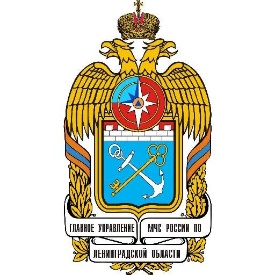 ОНД и ПРВсеволожского района информирует о правилах использования открытого огня и разведения костровОНД и ПРВсеволожского района информирует о правилах использования открытого огня и разведения костровОНД и ПРВсеволожского района информирует о правилах использования открытого огня и разведения костровОНД и ПРВсеволожского района информирует о правилах использования открытого огня и разведения костровОНД и ПРВсеволожского района информирует о правилах использования открытого огня и разведения костровОНД и ПРВсеволожского района информирует о правилах использования открытого огня и разведения костровОНД и ПРВсеволожского района информирует о правилах использования открытого огня и разведения костров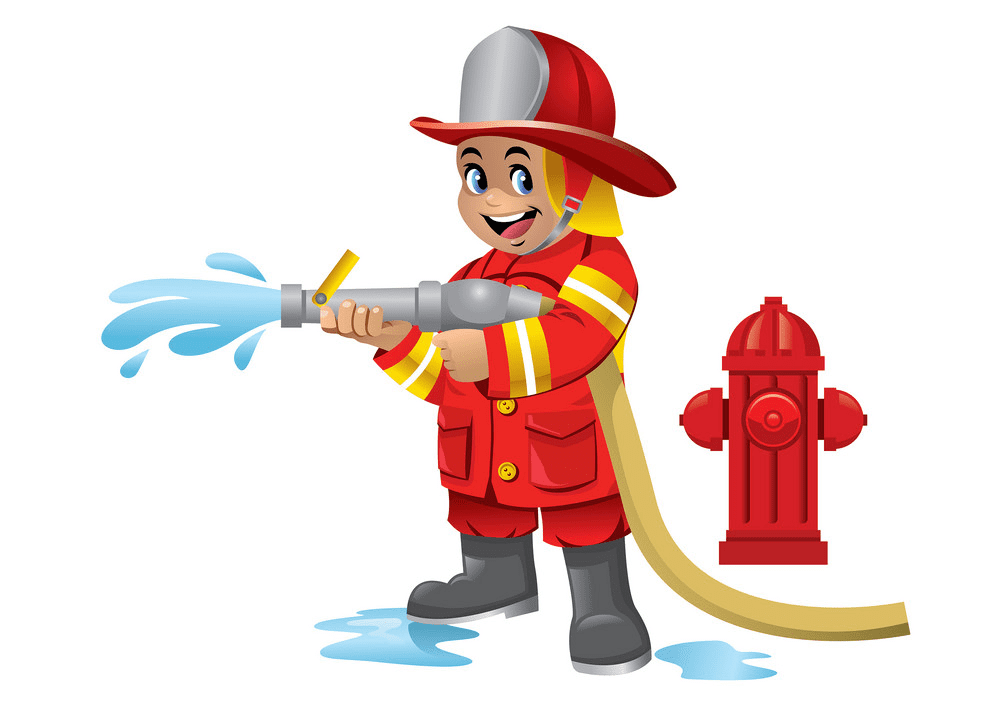 Уважаемые жители Всеволожского района!Уважаемые жители Всеволожского района!Уважаемые жители Всеволожского района!Уважаемые жители Всеволожского района!Уважаемые жители Всеволожского района!Уважаемые жители Всеволожского района!Уважаемые жители Всеволожского района!Уважаемые жители Всеволожского района!Уважаемые жители Всеволожского района!Использование открытого огня должно осуществляться в специально оборудованных местах при выполнении следующих требований:Использование открытого огня должно осуществляться в специально оборудованных местах при выполнении следующих требований:Использование открытого огня должно осуществляться в специально оборудованных местах при выполнении следующих требований:Использование открытого огня должно осуществляться в специально оборудованных местах при выполнении следующих требований:Использование открытого огня должно осуществляться в специально оборудованных местах при выполнении следующих требований:Использование открытого огня должно осуществляться в специально оборудованных местах при выполнении следующих требований:Использование открытого огня должно осуществляться в специально оборудованных местах при выполнении следующих требований:Использование открытого огня должно осуществляться в специально оборудованных местах при выполнении следующих требований:Использование открытого огня должно осуществляться в специально оборудованных местах при выполнении следующих требований:МЕСТО ИСПОЛЬЗОВАНИЯ ОТКРЫТОГО ОГНЯ:МЕСТО ИСПОЛЬЗОВАНИЯ ОТКРЫТОГО ОГНЯ:МЕСТО ИСПОЛЬЗОВАНИЯ ОТКРЫТОГО ОГНЯ:МЕСТО ИСПОЛЬЗОВАНИЯ ОТКРЫТОГО ОГНЯ:МЕСТО ИСПОЛЬЗОВАНИЯ ОТКРЫТОГО ОГНЯ:МЕСТО РАСПОЛОЖЕНИЯ ОТКРЫТОГО ОГНЯ:МЕСТО РАСПОЛОЖЕНИЯ ОТКРЫТОГО ОГНЯ:МЕСТО РАСПОЛОЖЕНИЯ ОТКРЫТОГО ОГНЯ:МЕСТО РАСПОЛОЖЕНИЯ ОТКРЫТОГО ОГНЯ: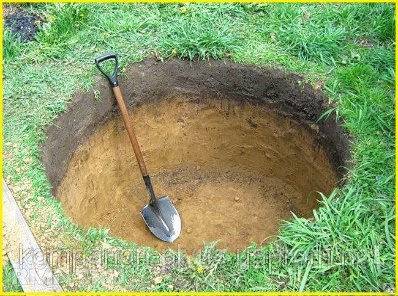 Глубина – не менее 0,3 метра;Диаметр – не более 1 метраГлубина – не менее 0,3 метра;Диаметр – не более 1 метра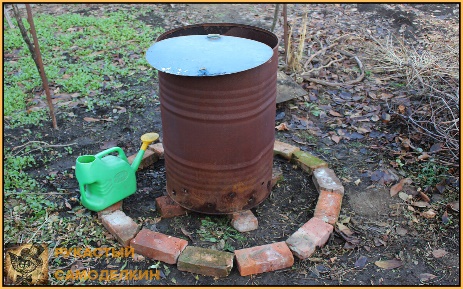 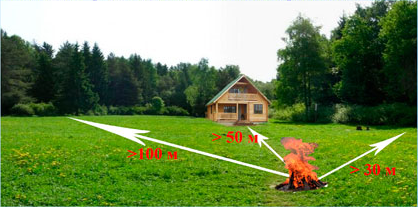 Огонь должен быть удален от:Всех построек на расстоянии не менее 50 метров;От хвойного леса на расстоянии не менее 100 метров;От лиственного леса на расстоянии не менее 30 метров. Огонь должен быть удален от:Всех построек на расстоянии не менее 50 метров;От хвойного леса на расстоянии не менее 100 метров;От лиственного леса на расстоянии не менее 30 метров. Металлическая емкость (бочка, бак)Металлическая емкость (бочка, бак)Огонь должен быть удален от:Всех построек на расстоянии не менее 50 метров;От хвойного леса на расстоянии не менее 100 метров;От лиственного леса на расстоянии не менее 30 метров. Огонь должен быть удален от:Всех построек на расстоянии не менее 50 метров;От хвойного леса на расстоянии не менее 100 метров;От лиственного леса на расстоянии не менее 30 метров. ОБЕСПЕЧИТЬ МЕСТО РАЗВЕДЕНИЯ ОГНЯ:Первичными средствами пожаротушения (огнетушитель, запас воды).ОБЕСПЕЧИТЬ МЕСТО РАЗВЕДЕНИЯ ОГНЯ:Первичными средствами пожаротушения (огнетушитель, запас воды).ОБЕСПЕЧИТЬ МЕСТО РАЗВЕДЕНИЯ ОГНЯ:Первичными средствами пожаротушения (огнетушитель, запас воды).ОБЕСПЕЧИТЬ МЕСТО РАЗВЕДЕНИЯ ОГНЯ:Первичными средствами пожаротушения (огнетушитель, запас воды).ОБЕСПЕЧИТЬ МЕСТО РАЗВЕДЕНИЯ ОГНЯ:Первичными средствами пожаротушения (огнетушитель, запас воды).ОРГАНИЗАЦИЯ ТЕРРИТОРИИ ВОКРУГ ОЧАГА:ОРГАНИЗАЦИЯ ТЕРРИТОРИИ ВОКРУГ ОЧАГА:ОРГАНИЗАЦИЯ ТЕРРИТОРИИ ВОКРУГ ОЧАГА:ОРГАНИЗАЦИЯ ТЕРРИТОРИИ ВОКРУГ ОЧАГА: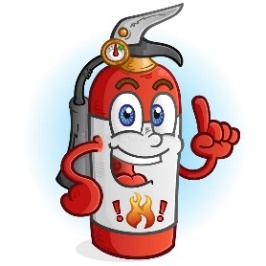 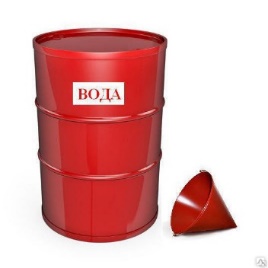 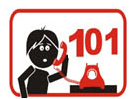 Необходимо отделить очаг минерализованной полосой шириной не менее 0,4 м.;Территория вокруг должна быть расчищена от веток, сухой травы и других горючих материалов – в радиусе 10 метров;Запрещается сжигание горючих и легковоспламеняющихся жидкостей;Запрещается оставлять место очага горения без присмотра. Необходимо отделить очаг минерализованной полосой шириной не менее 0,4 м.;Территория вокруг должна быть расчищена от веток, сухой травы и других горючих материалов – в радиусе 10 метров;Запрещается сжигание горючих и легковоспламеняющихся жидкостей;Запрещается оставлять место очага горения без присмотра. Необходимо отделить очаг минерализованной полосой шириной не менее 0,4 м.;Территория вокруг должна быть расчищена от веток, сухой травы и других горючих материалов – в радиусе 10 метров;Запрещается сжигание горючих и легковоспламеняющихся жидкостей;Запрещается оставлять место очага горения без присмотра. Необходимо отделить очаг минерализованной полосой шириной не менее 0,4 м.;Территория вокруг должна быть расчищена от веток, сухой травы и других горючих материалов – в радиусе 10 метров;Запрещается сжигание горючих и легковоспламеняющихся жидкостей;Запрещается оставлять место очага горения без присмотра. ИСПОЛЬЗОВАНИЕ ОТКРЫТОГО ОГНЯ ЗАПРЕЩАЕТСЯ:На торфяных почвах;Под кронами деревьев хвойных пород;В емкости со сквозными прогарами;При скорости ветра более 5 м/с.ИСПОЛЬЗОВАНИЕ ОТКРЫТОГО ОГНЯ ЗАПРЕЩАЕТСЯ:На торфяных почвах;Под кронами деревьев хвойных пород;В емкости со сквозными прогарами;При скорости ветра более 5 м/с.ИСПОЛЬЗОВАНИЕ ОТКРЫТОГО ОГНЯ ЗАПРЕЩАЕТСЯ:На торфяных почвах;Под кронами деревьев хвойных пород;В емкости со сквозными прогарами;При скорости ветра более 5 м/с.ИСПОЛЬЗОВАНИЕ ОТКРЫТОГО ОГНЯ ЗАПРЕЩАЕТСЯ:На торфяных почвах;Под кронами деревьев хвойных пород;В емкости со сквозными прогарами;При скорости ветра более 5 м/с.ИСПОЛЬЗОВАНИЕ ОТКРЫТОГО ОГНЯ ЗАПРЕЩАЕТСЯ:На торфяных почвах;Под кронами деревьев хвойных пород;В емкости со сквозными прогарами;При скорости ветра более 5 м/с.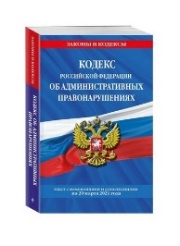 ШТРАФЫ ЗА НЕСОБЛЮДЕНИЕ ТРЕБОВАНИЙ ПО ПОЖАРНОЙ БЕЗОПАСНОСТИ3 000 руб. – ГРАЖДАНАМ15 000 руб. – ДОЛЖНОСТНЫМ ЛИЦАМ200 000 руб. – ЮРИДИЧЕСКИМ ЛИЦАМШТРАФЫ ЗА НЕСОБЛЮДЕНИЕ ТРЕБОВАНИЙ ПО ПОЖАРНОЙ БЕЗОПАСНОСТИ3 000 руб. – ГРАЖДАНАМ15 000 руб. – ДОЛЖНОСТНЫМ ЛИЦАМ200 000 руб. – ЮРИДИЧЕСКИМ ЛИЦАМШТРАФЫ ЗА НЕСОБЛЮДЕНИЕ ТРЕБОВАНИЙ ПО ПОЖАРНОЙ БЕЗОПАСНОСТИ3 000 руб. – ГРАЖДАНАМ15 000 руб. – ДОЛЖНОСТНЫМ ЛИЦАМ200 000 руб. – ЮРИДИЧЕСКИМ ЛИЦАМИСПОЛЬЗОВАНИЕ ОТКРЫТОГО ОГНЯ ЗАПРЕЩАЕТСЯ ПРИ УСТАНОВЛЕНИИ НА ТЕРРИТОРИИ ВСЕВОЛОЖСКОГО РАЙОНА ОСОБОГО ПРОТИВОПОЖАРНОГО РЕЖИМА!ИСПОЛЬЗОВАНИЕ ОТКРЫТОГО ОГНЯ ЗАПРЕЩАЕТСЯ ПРИ УСТАНОВЛЕНИИ НА ТЕРРИТОРИИ ВСЕВОЛОЖСКОГО РАЙОНА ОСОБОГО ПРОТИВОПОЖАРНОГО РЕЖИМА!ИСПОЛЬЗОВАНИЕ ОТКРЫТОГО ОГНЯ ЗАПРЕЩАЕТСЯ ПРИ УСТАНОВЛЕНИИ НА ТЕРРИТОРИИ ВСЕВОЛОЖСКОГО РАЙОНА ОСОБОГО ПРОТИВОПОЖАРНОГО РЕЖИМА!ИСПОЛЬЗОВАНИЕ ОТКРЫТОГО ОГНЯ ЗАПРЕЩАЕТСЯ ПРИ УСТАНОВЛЕНИИ НА ТЕРРИТОРИИ ВСЕВОЛОЖСКОГО РАЙОНА ОСОБОГО ПРОТИВОПОЖАРНОГО РЕЖИМА!ИСПОЛЬЗОВАНИЕ ОТКРЫТОГО ОГНЯ ЗАПРЕЩАЕТСЯ ПРИ УСТАНОВЛЕНИИ НА ТЕРРИТОРИИ ВСЕВОЛОЖСКОГО РАЙОНА ОСОБОГО ПРОТИВОПОЖАРНОГО РЕЖИМА!ИСПОЛЬЗОВАНИЕ ОТКРЫТОГО ОГНЯ ЗАПРЕЩАЕТСЯ ПРИ УСТАНОВЛЕНИИ НА ТЕРРИТОРИИ ВСЕВОЛОЖСКОГО РАЙОНА ОСОБОГО ПРОТИВОПОЖАРНОГО РЕЖИМА!ИСПОЛЬЗОВАНИЕ ОТКРЫТОГО ОГНЯ ЗАПРЕЩАЕТСЯ ПРИ УСТАНОВЛЕНИИ НА ТЕРРИТОРИИ ВСЕВОЛОЖСКОГО РАЙОНА ОСОБОГО ПРОТИВОПОЖАРНОГО РЕЖИМА!ИСПОЛЬЗОВАНИЕ ОТКРЫТОГО ОГНЯ ЗАПРЕЩАЕТСЯ ПРИ УСТАНОВЛЕНИИ НА ТЕРРИТОРИИ ВСЕВОЛОЖСКОГО РАЙОНА ОСОБОГО ПРОТИВОПОЖАРНОГО РЕЖИМА!ИСПОЛЬЗОВАНИЕ ОТКРЫТОГО ОГНЯ ЗАПРЕЩАЕТСЯ ПРИ УСТАНОВЛЕНИИ НА ТЕРРИТОРИИ ВСЕВОЛОЖСКОГО РАЙОНА ОСОБОГО ПРОТИВОПОЖАРНОГО РЕЖИМА!ЕДИНЫЙ ТЕЛЕФОН ПОЖАРНЫХ И СПАСАТЕЛЕЙ - 101ЕДИНЫЙ ТЕЛЕФОН ПОЖАРНЫХ И СПАСАТЕЛЕЙ - 101ЕДИНЫЙ ТЕЛЕФОН ПОЖАРНЫХ И СПАСАТЕЛЕЙ - 101ЕДИНЫЙ ТЕЛЕФОН ПОЖАРНЫХ И СПАСАТЕЛЕЙ - 101ЕДИНЫЙ ТЕЛЕФОН ПОЖАРНЫХ И СПАСАТЕЛЕЙ - 101ЕДИНЫЙ ТЕЛЕФОН ПОЖАРНЫХ И СПАСАТЕЛЕЙ - 101ЕДИНЫЙ ТЕЛЕФОН ПОЖАРНЫХ И СПАСАТЕЛЕЙ - 101ЕДИНЫЙ ТЕЛЕФОН ПОЖАРНЫХ И СПАСАТЕЛЕЙ - 101ЕДИНЫЙ ТЕЛЕФОН ПОЖАРНЫХ И СПАСАТЕЛЕЙ - 101